МКОУ Семёно- Александровская СОШ структурное подразделение- детский садСценарий утренника ко дню 8 МАРТА «МАМИН ПРАЗДНИК»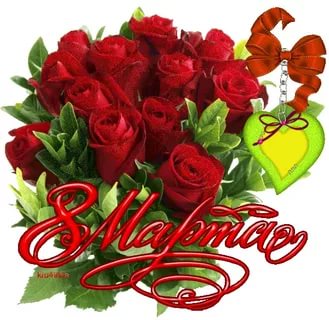 Подготовила:ВоспитательМладшей группы Сапега Мария Юрьевна2021г.                              Выход детей по музыкуВедущий: с корзинкой в руках
Сегодня день особенный, как много в нем улыбок.
Подарков и букетов и ласковых спасибо.
Чей этот день, ответьте мне? Ну, догадайтесь сами!
Весенний день в календаре, чей он? Конечно…
Дети: Мамин!
1:Мы сегодня нарядились,                                         Кирилл  Б.                Будем петь и танцевать,                               Будем вместе веселиться,                             Будем маму поздравлять!  2.Вот опять наступила весна                                       Матвей  Ф.Снова праздник она принесла.                                                                                                                   Шумят леса, цветет земля,                                                                                                                              Поет-звенит ручей.                                                                                                                                   Идет весна, идет весна                                                                                                                                                    В одежде из лучей.                    
3 :Нынче праздник, нынче праздник!                          Хадиджа  С.                                                                                                    Праздник бабушек и мам                                                                                                                            Это самый добрый праздник,                                                                                                                         Он весной приходит к нам.4 :Пусть звенят повсюду песни                          Полина  Ш.
Про любимых наших мам.
Мы за все, за все на свете
Говорим Спасибо Вам!
 Исполняется песня «Очень я мамочку люблю».

Ведущая:
Что в корзинке у меня, такой красивой, яркой?
Что принесла на праздник вам?
Забавные предметы! Каждый предмет из моей корзинки – это подарок для наших мам и бабушек. (Достает погремушку).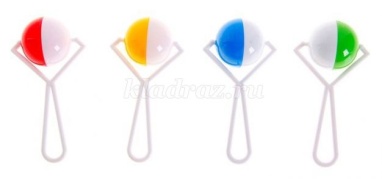 
Ведущая:
Ой, да это же погремушка!
Давайте-ка на празднике нашем мы весело попляшем!
Исполняется песня-танец « У тебя у меня».
Ведущая:НАПОМИНАЮ, что Каждый предмет из моей корзинки – это подарок для наших мам и бабушек. 
(Достает букетик цветов) 8 марта – праздник женский, а все женщины любят цветы. Дети, давайте своим мамам соберем букеты

Игра «Собери цветок» - дети каждый берут в руки лепестки и прикладывают к серединке цветка на коврике, получается 3 цветочка – красный, синий и желтый.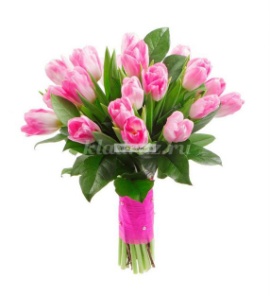 ИГРА «ПЕРЕНЕСИ КОНФЕТЫ В ЛОЖКЕ».Дети делятся на две команды по 5-6 человек. Возле каждой команды на стульчике стоит миска с драже или маленькими конфетами и ложка. На противоположной стороне стоят стулья с пустыми ведерками. Под музыку дети по очереди, набирают в ложку конфеты и несут к ведерку. Игра продолжается до тех пор, пока в миске не закончатся конфеты.Игра «Поварята».Выбираются 2 ребенка. По полу разбрасываются пластмассовые овощи и фрукты — 5 овощей, 5 фруктов. Ставятся 2 стула, на каждый — по кастрюльке. Один ребенок должен помочь маме сварить компот, поэтому он должен собрать все фрукты и положить их в свою кастрюльку. Другой собирает все овощи, так как он помогает маме сварить суп. По сигналу начинается игра. Выигрывает тот, кто первый собрал всё необходимое и не ошибся в выборе. Игру можно повторить еще раза два с новыми участниками.Ведущая:
Вот мы славно поиграли, а теперь давайте отдохнем и стихи для мам прочтем.
Дети читают стихи.5.Дорогие наши мамы.                            Максим  Ч.
Поздравляем вас!
Нет прекраснее на свете
Ваших милых глаз.6.Расскажу я маме, как ее люблю                     Настя  К.
А потом ромашку маме подарю,
Ты цветочек этот, мамочка, возьми,
Своего сыночка нежно обними.7. Мама, так тебя люблю,                        Абдумалик  Э.
Что не знаю прямо.
Я большому кораблю
Дам названье «Мама»8.Маме буду помогать.                             Саша  К.
Мыть посуду и стирать
И ни сколько не устану,
Потому что люблю маму! 9.  Если мама загрустила                                                                                        Я печалиться не буду                       Чтоб поднять ей настроение     Артем   П.                                              Я лекарство раздобуду                       Не горчичники, не банки                       Не микстуру ей найду                       Просто ласково и нежно                       Поцелую, обниму!10.Маму очень я люблю и всегда ей помогу.                           Андрей  К.                                                                            Пол могу я подмести, стул на кухню отнести,                                                                                     Пыль смахнуть со всех вещей и налить котенку щей.                                                                               Я могу помыть посуду, но сегодня мыть не буду.                                                                                  Неет..                                                                                                                                                            Маме точно помогу, ведь ее я так  люблю!11.Мы с папой сегодня чуть свет, рано встали,                        Варя  М.                                                                    Готовить для мамы сюрпризы мы стали.                                                                                                      Мы кофе для мамы отличный сварили,                                                                                                         Мы с папочкой маме цветы подарили.                         Исполняется песня «Песенка-капель».
Ведущая:
Что ж еще у меня в корзинке припрятано?
(достает из корзинки очки.)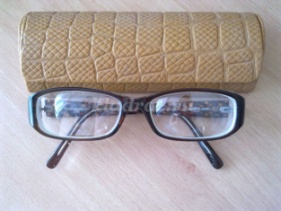 
Ведущая:
Что это?:ответы детей
А это очки моей любимой бабушки! Ребята надо поздравить наших бабушек с праздником.
                                Дети читают стихи.12.Бабушка, милая, добрая, родная,                    Артем  А.                                                                          Пусть на свете знают все                                                                                                     Как люблю тебя я.                                                                                                                                   Бабушек добрых любят все дети,                                                                                Бабушкам милым – наши приветы.13.Будьте веселы, красивы,                               Максим  П.                                                                                         Всем дарите ласку, свет.                                                                                                      Вам здоровья пожелаем,                                                                                                        И дожить аж до ста лет.14.Целый день я осторожно возле бабушки кручусь               Матвей  Т.                                                                              И всему, что только можно, у бабули научусь.                                                                             Сколько в ней любви и ласки, помнит множество стихов,                                                             Слушать бабушкины сказки можно хоть до петухов!15.Милая бабуленька, добрая и нежная,                                     Злата   Р.                                                                        Подарю тебе я свежие подснежники!                                                                                                        Руки твои нежные вспоминаю я,                                                                                                            Как же это здорово – ты есть у меня!16. У бабули тоже праздник! Поздравляем! Поздравляем!          Леша  З.                                           В праздник бабушек любимых удивляем, удивляем!                                                Мы с бабуленькой – друзья!                                                                                            Ведь она совсем как я!                                                                                                Ходит в цирк на представленье,                                                                                Любит сказки и варенье.
Ведущая:
Вот порадовали дети.
У меня в корзинке чудной, еще один предмет остался…посмотрите, что это?(Достает из корзинки сердечко)
                         Исполняется танец «Обнимака целовака…».Ведущая:, дорогие мои ребята ,вот и закончились у меня предметы из корзинки.
подходит к концу наш праздник!
Примите наши поздравления
В международный женский день!
Пусть будет Ваше настроение
Всегда цветущим, как сирень,
Пусть будет жизнь прекрасна Ваша,
И дети счастливы всегда,
Пусть дом Ваш будет полной чашей!
Удачи, счастья и добра!